p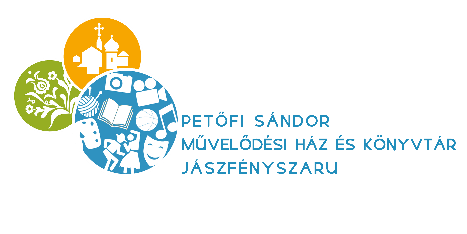 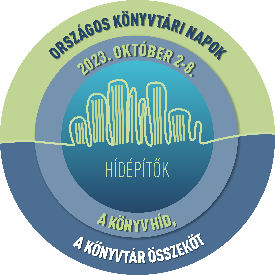 Név:_______________________________________________________ Osztály: ______________			Leadási határidő : 2024. január 26.(péntek)I. forduló 7-8. osztálySherlock, Lupin & én sorozat VAGY Arthur Conan Doyle Sherlock történetei közül egy szabadon választott kötetMelyik könyvet választottad és miért?…………………………………………………………………………………………………………………………………………………………….…………………………………………………………………………………………………………………………………………………………….…………………................................................................................................................................................…………………………………………………………………………………………………………………………………………………………….2. Volt-e tanulsága a könyvnek számodra? Ha igen, mi az?…………………………………………………………………………………………………………………………………………………………....…………………………………………………………………………………………………………………………………………………………….…………………………………………………………………………………………………………………………………………………………….…………………………………………………………………………………………………………………………………………………………….…………………………………………………………………………………………………………………………………………………………...…………………………………………………………………………………………………………………………………………………………………………………………………………………………………………………………………………………………………………………………………………………………………………………………………………………………………………………………………………………………………………………………………………………………………………………………………………………………………………………………………………………………………………………………………………………………………………………………………………………Készíts egy közösségi médiás bejegyzést kortársaidnak, amelyben kedvet csinálsz a kötet elolvasásához!…………………………………………………………………………………………………………………………………………………………….…………………………………………………………………………………………………………………………………………………………….…………………………………………………………………………………………………………………………………………………………….…………………………………………………………………………………………………………………………………………………………….…………………………………………………………………………………………………………………………………………………………….…………………………………………………………………………………………………………………………………………………………….…………………………………………………………………………………………………………………………………………………………....…………………………………………………………………………………………………………………………………………………………….Jó olvasást kívánnak a könyvtárosok!